画面中自己组态的历史趋势。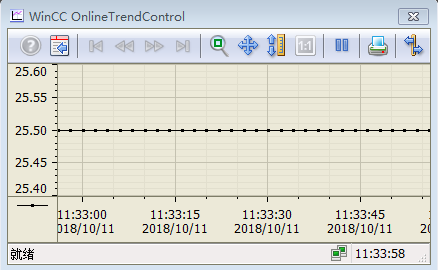 MonAns面板中的趋势图可以显示在线趋势，点击“归档变量/在线变量”时，无法显示历史趋势。在线趋势：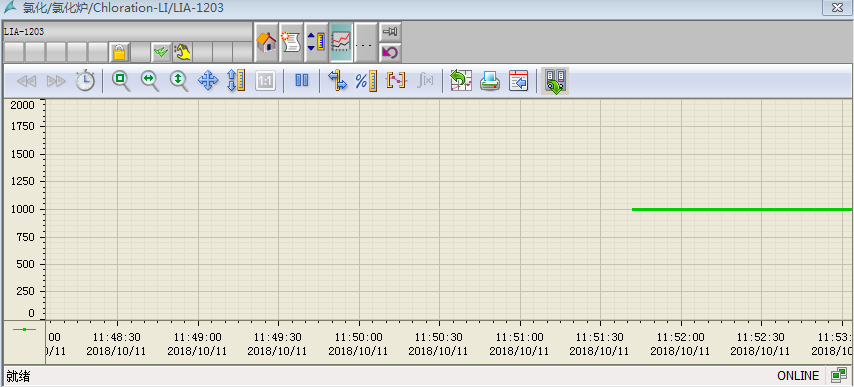 	历史趋势：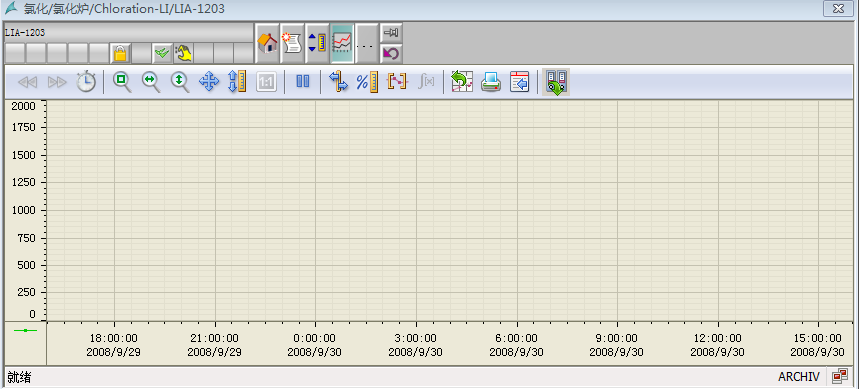 